	Analisi regataLuogo: __________________________  Data: ______________(da compilare prima della regata)Alta pressione o bassa pressione?________________1. se c’è vento di perturbazione - bassa pressione ferma - si avrà vento oscillante2. se c’è alta pressione - brezza:- fase iniziale: vento oscillante- fase intermedia: vento oscillante - persistente- fase finale: vento persistente- se il vento soffia parallelo alla costa il vento gira a sinistra (divergenza, convergenza), quindi tenere la sinistra del campo di regata** se abbiamo la costa a destra, e una corrente forte nella stessa direzione del vento, meglio tenersi sulla destra dove la corrente è minore. (di bolina)* se abbiamo la costa a sinistra, e una corrente forte nella direzione opposta al vento, meglio tenersi sulla destra dove la corrente è maggiore. (di bolina)- se il vento viene dal mare e la corrente è laterale, faremo la prima parte della bolina tenendo la corrente sul fianco sopravvento- se il vento viene da terra e la corrente viene da sinistra faremo il primo bordo mure a dritta- se il vento viene da terra e la corrente viene da destra valutare se sia più forte il vento o la corrente2a. vento termico- fase iniziale: oscillate con più pressione a sinistra- fase intermedia stabile-oscillante destra- fase finale persistente destra (gira a destra)La bassa pressione si sposta dalla Spagna verso l’Italia?__________(se la bassa pressione si sposta dalla Spagna all’Italia si avrà vento persistente con giro a destra)Previsione WindGuru___________________________Previsione WindFinder___________________________Corrente:__________________________________Topografia:___________________________Ipostesi strategia:(Da compilare dopo la regata)Intensità vento (nodi): _________________________Tipologia vento (persistente, basculante, oscillante):  ___________________________________________Direzione vento (in gradi):___________________________Max destro / max sinistro:__________________________________Priorità e gamma degli elementi strategici: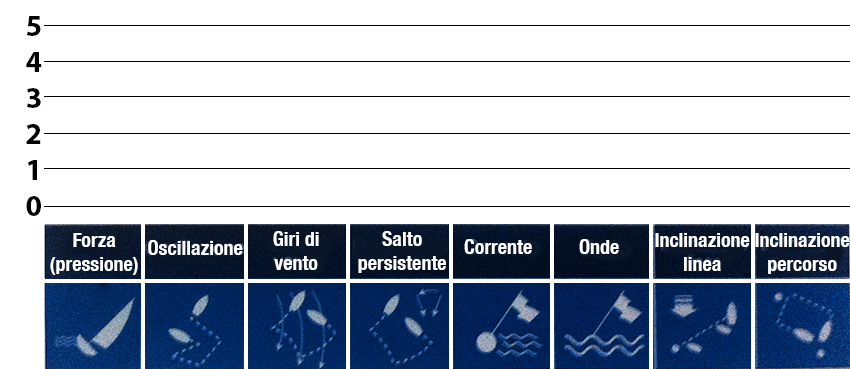 Forza del vento (solitamente la parte del campo di regata più scura):Oscillazioni:Salti di vento (topografia locale):Salto persistente (il vento salta in modo permanente in una direzione):Corrente:Onde:Inclinazione della linea di partenza:Orientamento del percorso (Il percorso è storto o obliquo quando non è esattamente perpendicolare alla direzione del vento):Strategia: 